【八代市議会HP】http://www.city.yatsushiro.lg.jp/gikai/kiji00318330/index.html○令和４年度八代市中学生議会Youtube生配信のお知らせ　令和４年８月９日（火）に八代市中学生議会を開催します。　当日の様子をYoutubeで生配信いたしますので、ぜひご覧ください。～令和４年度八代市中学生議会Youtube配信～　令和４年８月９日（火）　開　始：９：３０～　※開始１０分前から配信を行います（予定）配信URL　https://www.youtube.com/channel/UC6LTlDsTR2UHmXVJ-iJoLqg/live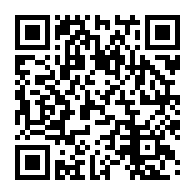 　令和４年度八代市中学生議会については以下の記事をご覧ください。　　http://www.city.yatsushiro.lg.jp/kiji00318310/index.html